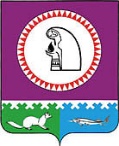 О внесении изменений в постановление администрации Октябрьского района от 04.05.2022 № 895В соответствии с постановлением Правительства Ханты-Мансийского автономного округа – Югры от 17.11.2023 № 572-п «О правилах охраны жизни людей на водных объектах Ханты-Мансийского автономного округа – Югры»:1. Внести в постановление администрации Октябрьского района от 04.05.2022 № 895 «Об утверждении Положения об осуществлении мероприятий по обеспечению безопасности людей на водных объектах, охране их жизни и здоровья в городском поселении Октябрьское, городском поселении Андра и межселенных территориях, находящихся в границах Октябрьского района» следующие изменения:1.1. В преамбуле слова «постановлением Правительства Ханты-Мансийского автономного округа – Югры от 09.10.2007 № 241-п «Об утверждении правил охраны жизни людей на водных объектах в Ханты-Мансийском автономном округе – Югре» заменить словами «постановлением Правительства Ханты-Мансийского автономного округа – Югры от 17.11.2023 № 572-п «О правилах охраны жизни людей на водных объектах Ханты-Мансийского автономного округа – Югры»».1.2. Пункт 3 постановления изложить в следующей редакции:«3. Контроль за выполнением постановления оставляю за собой.».1.3. В приложении к постановлению пункт 1.1 изложить в следующей редакции:«1.1. Положение разработано в соответствии с Водным кодексом Российской Федерации, Федеральным законом от 06.10.2003 № 131-ФЗ «Об общих принципах организации местного самоуправления в Российской Федерации», постановлением Правительства Ханты-Мансийского автономного округа – Югры от 17.11.2023 № 572-п                         «О правилах охраны жизни людей на водных объектах Ханты-Мансийского автономного округа – Югры».».2. Постановление вступает в силу после официального опубликования, за исключением подпунктов 1.1, 1.3 пункта 1, которые вступают в силу с 1 марта 2024 года.3. Опубликовать постановление в официальном сетевом издании «Официальный сайт Октябрьского района».4. Контроль за выполнением постановления оставляю за собой.Глава Октябрьского района					                              С.В. ЗаплатинМуниципальное образование Октябрьский районАДМИНИСТРАЦИЯ ОКТЯБРЬСКОГО РАЙОНАПОСТАНОВЛЕНИЕМуниципальное образование Октябрьский районАДМИНИСТРАЦИЯ ОКТЯБРЬСКОГО РАЙОНАПОСТАНОВЛЕНИЕМуниципальное образование Октябрьский районАДМИНИСТРАЦИЯ ОКТЯБРЬСКОГО РАЙОНАПОСТАНОВЛЕНИЕМуниципальное образование Октябрьский районАДМИНИСТРАЦИЯ ОКТЯБРЬСКОГО РАЙОНАПОСТАНОВЛЕНИЕМуниципальное образование Октябрьский районАДМИНИСТРАЦИЯ ОКТЯБРЬСКОГО РАЙОНАПОСТАНОВЛЕНИЕМуниципальное образование Октябрьский районАДМИНИСТРАЦИЯ ОКТЯБРЬСКОГО РАЙОНАПОСТАНОВЛЕНИЕМуниципальное образование Октябрьский районАДМИНИСТРАЦИЯ ОКТЯБРЬСКОГО РАЙОНАПОСТАНОВЛЕНИЕМуниципальное образование Октябрьский районАДМИНИСТРАЦИЯ ОКТЯБРЬСКОГО РАЙОНАПОСТАНОВЛЕНИЕМуниципальное образование Октябрьский районАДМИНИСТРАЦИЯ ОКТЯБРЬСКОГО РАЙОНАПОСТАНОВЛЕНИЕМуниципальное образование Октябрьский районАДМИНИСТРАЦИЯ ОКТЯБРЬСКОГО РАЙОНАПОСТАНОВЛЕНИЕ«»2024г.№пгт. Октябрьскоепгт. Октябрьскоепгт. Октябрьскоепгт. Октябрьскоепгт. Октябрьскоепгт. Октябрьскоепгт. Октябрьскоепгт. Октябрьскоепгт. Октябрьскоепгт. Октябрьское